СОВЕТ ДЕПУТАТОВмуниципального округаЧЕРТАНОВО ЦЕНТРАЛЬНОЕРЕШЕНИЕ20 ноября 2014 года № 01-03-126О согласовании установки ограждающих устройств, для регулирования  въезда и выезда транспортных средств, на придомовую территорию жилого дома,  расположенного по адресу: ул. Кировоградская, д.24, корп.1          В соответствии с  пунктом 5  части  2 статьи 1 Закона города Москвы от 11 июля 2012 года № 39 «О наделении органов местного самоуправления муниципальных округов в городе Москве отдельными полномочиями города Москвы», с пунктом 7  приложения к постановлению Правительства Москвы от 02 июля 2013 г. № 428 «О порядке установки ограждений на придомовых территориях в городе Москве», Уставом муниципального округа Чертаново Центральное  и обращением председателя жилищного кооператива «Луна-16» от 15.10.2014 года № б/н Совет депутатов муниципального округа Чертаново Центральное решил:Согласовать установку ограждающих устройств для регулирования  въезда и выезда транспортных средств, на придомовую территорию жилого дома, распложенного по адресу: ул. Кировоградская, д.24, корп.1 согласно приложения. Направить настоящее решение в управу района Чертаново Центральное города Москвы, префектуру Южного административного округа города Москвы и Департамент территориальных органов исполнительной власти города Москвы.Опубликовать настоящее решение в бюллетене «Московский муниципальный вестник» и разместить на официальном сайте http://chertanovocentr.ru/.Настоящее решение вступает в силу со дня его принятия.Контроль за выполнением настоящего решения возложить на заместителя Председателя Совета депутатов муниципального округа Чертаново Центральное Бородину Л.Л.Заместитель Председателя Совета депутатов муниципального округа Чертаново Центральное	                     Л.Л. Бородина	Приложение к решению Совета депутатов муниципального округа Чертаново Центральное от 20 ноября 2014 года № 01-03-126
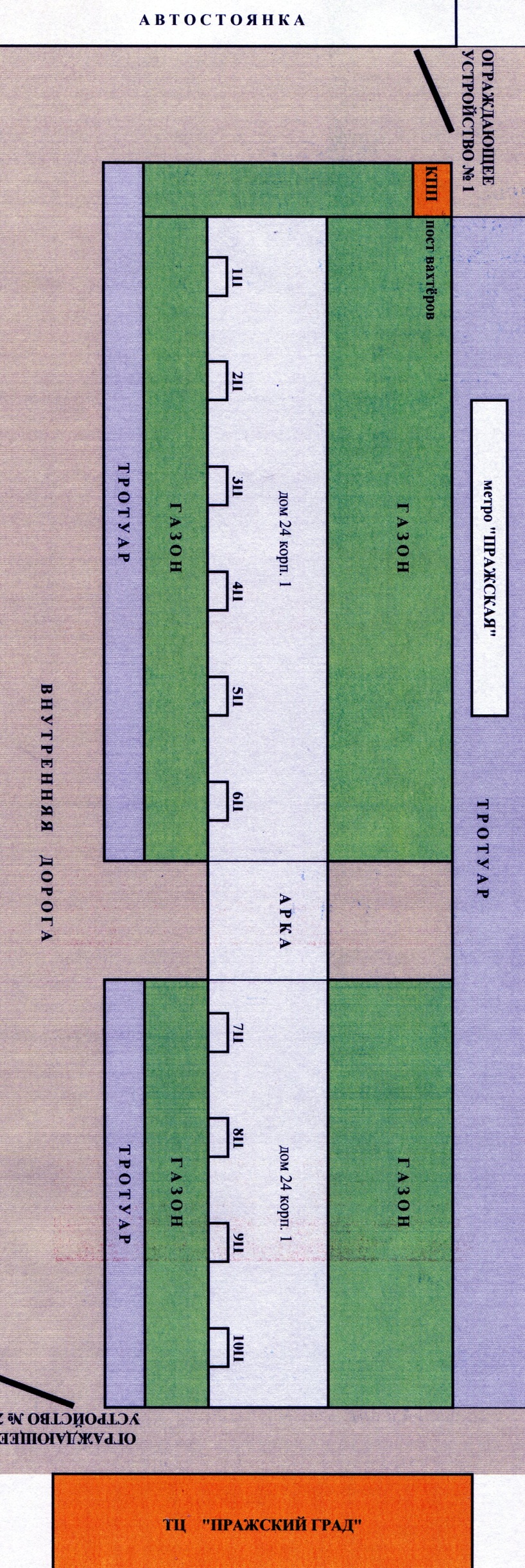 